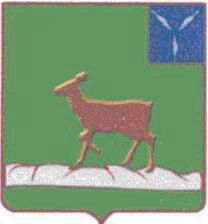  АДМИНИСТРАЦИЯ ИВАНТЕЕВСКОГО МУНИЦИПАЛЬНОГО РАЙОНА САРАТОВСКОЙ ОБЛАСТИПОСТАНОВЛЕНИЕ От   23.11.2020 №  459                              с. Ивантеевка Об  утверждении Положения о порядкеи сроках составления проекта бюджетаИвантеевского муниципального образования Ивантеевского муниципального района Саратовской областиВ соответствии с Бюджетным кодексом Российской Федерации, Положением о бюджетном процессе в Ивантеевском муниципальном образовании Ивантеевского муниципального района  администрация Ивантеевского муниципального района Саратовской области  ПОСТАНОВЛЯЕТ:1. Утвердить Положение о порядке и сроках составления проекта бюджета Ивантеевского муниципального образования Ивантеевского муниципального района Саратовской области, согласно приложению к настоящему постановлению.2. Настоящее решение подлежит официальному опубликованию.3.Настоящее постановление  вступает в силу с момента подписания.Глава  Ивантеевскогомуниципального района                                                           В.В. БасовПриложение к постановлению администрации Ивантеевскогомуниципального района  №459  от23.11..2020 годаПоложениео порядке и сроках составления проекта бюджетаИвантеевского   муниципального образования Ивантеевского муниципального района Саратовской областиI. Основные положения1. Проект решения Совета Ивантеевского муниципального образования о бюджете Ивантеевского муниципального образования  на очередной финансовый год и плановый период (далее - проект бюджета образования) разрабатывается в соответствии с Бюджетным кодексом Российской Федерации и решением Совета Ивантеевского муниципального образования "О бюджетном процессе в Ивантеевском муниципальном образовании  Ивантеевского муниципального района Саратовской области ". 2. В настоящем Положении о порядке и сроках составления проекта бюджета Ивантеевского   муниципального образования Ивантеевского муниципального района Саратовской области  (далее - Положение) используются следующие понятия:очередной финансовый год - год, следующий за текущим финансовым годом;плановый период - два финансовых года, следующие за очередным финансовым годом;отчетный год - год, предшествующий текущему финансовому году.II. Разработка проекта бюджета образования3. В разработке проекта бюджета Ивантеевского  муниципального образования Ивантеевского муниципального района Саратовской области  (далее – образование) участвуют администрация района, финансовый  орган образования и другие органы местного самоуправления образования, а также иные органы и организации в соответствии с бюджетным законодательством.4. Администрация района:одобряет прогноз социально-экономического развития образования и основные направления бюджетной и налоговой политики на очередной финансовый год и на плановый период;одобряет проект бюджета образования и вносит его в Совет Ивантеевского муниципального образования Ивантеевского муниципального района Саратовской области (далее - Совет) с соответствующими документами и материалами, а также направляет его на заключение в контрольно-счетный орган.5. Отдел экономики администрации района:разрабатывает прогнозы социально-экономического развития образования на очередной финансовый год и на плановый период;доводит до органов местного самоуправления образования систему показателей прогноза социально-экономического развития образования на очередной финансовый год и на плановый период, устанавливает перечень и сроки представления отчетных и (или) прогнозных данных, необходимых для разработки прогноза социально-экономического развития образования  на очередной финансовый год и на плановый период:в установленные сроки представляет в финансовый  орган  образования:а) показатели прогноза социально-экономического развития образования на очередной финансовый год и на плановый период;б) предварительные итоги социально-экономического развития образования за истекший период текущего финансового года и ожидаемые итоги социально-экономического развития образования за текущий финансовый год.6. Финансовый  орган  образования:разрабатывает прогноз основных параметров бюджета образования на очередной финансовый год и плановый период;разрабатывает предложения по основным направлениям бюджетной и налоговой политики;устанавливает методику планирования бюджетных ассигнований, перечень, формы и сроки представления отчетных и (или) прогнозных данных, необходимых для разработки проекта бюджета образования  и материалов к ней;организует ведение реестра расходных обязательств образования на основе реестров расходных обязательств, представляемых главными распорядителями средств бюджета образования;определяет на основе прогноза социально-экономического развития образования, расчетов главных администраторов доходов бюджета образования и главных администраторов источников финансирования дефицита бюджета образования прогнозный объем доходов и поступлений в бюджет на очередной финансовый год и плановый период;доводит до главных распорядителей средств бюджета прогнозные объемы расходов бюджета образования на очередной финансовый год и плановый период, методику оценки объемов расходов бюджета образования на очередной финансовый год и плановый период;осуществляет свод представленных главными администраторами доходов бюджета образования, главными распорядителями средств бюджета образования и главными администраторами источников финансирования дефицита бюджета образования объемов доходов, расходов и источников финансирования дефицита бюджета по кодам бюджетной классификации;рассчитывает верхний предел муниципального долга образования на конец очередного финансового года и каждого года планового периода;разрабатывает для внесения на рассмотрение администрации района проект бюджета образования.7. Главные администраторы доходов бюджета образования и источников финансирования дефицита бюджета разрабатывают и представляют в установленные сроки в финансовый орган  образования прогнозный объем администрируемых доходов и поступлений в бюджет образования на очередной финансовый год и плановый период, расчеты к нему.8. Главные распорядители средств бюджета образования разрабатывают и представляют в установленные сроки:в финансовый орган  образования:а) реестр расходных обязательств района главного распорядителя средств бюджета образования;б) расчеты и обоснования распределения прогнозных объемов расходов бюджета образования, оценку объемов расходов бюджета образования на очередной финансовый год и плановый период по установленным финансовым органом  образования формам;в) предложения для включения в основные направления бюджетной политики образования, в проект бюджета образования;на рассмотрение межведомственной комиссии по разработке проекта решения Совета о бюджете образования  на очередной финансовый год и плановый период:а) предложения по отмене или изменению в очередном финансовом году и в плановом периоде нормативных правовых актов, договоров и соглашений, направленные на оптимизацию состава расходных обязательств и (или) сокращение объема ассигнований, необходимых для их исполнения;б) предложения по принятию или изменению в очередном финансовом году и в плановом периоде нормативных правовых актов, договоров и соглашений, влекущих увеличение объема бюджетных ассигнований на исполнение расходных обязательств образования.9. Прогноз социально-экономического развития образования и проект бюджета образования  вносятся в установленном порядке на рассмотрение администрации района.10. В целях повышения прозрачности бюджетного процесса ежегодно формируется межведомственная комиссия по разработке проекта решения Совета о бюджете образования на очередной финансовый год и на плановый период, в которую включаются представители органов местного самоуправления образования, Совета Ивантеевского муниципального образования (по согласованию), организаций (по согласованию), состав которой утверждается администрацией района.11. Разработка проекта бюджета образования осуществляется в соответствии с планом мероприятий по разработке проекта решения Совета о бюджете образования на очередной финансовый год и на плановый период согласно приложению к настоящему Положению.Верно: управляющая деламиадминистрации Ивантеевскогомуниципального района	А.М.ГрачеваПриложение к Положению о порядке и срокахсоставления проекта бюджетаИвантеевского  муниципального образования                          Ивантеевского муниципального районаСаратовской областиПлан мероприятий по разработке проекта решения Совета Ивантеевского муниципального образования о бюджете Ивантеевского муниципального образования на очередной финансовый год и плановый периодВерно: управляющая деламиадминистрации Ивантеевскогомуниципального района	А.М.Грачева№ п/пСодержание мероприятийОтветственныйисполнительСрокпредставления*Кудапредставляется1.Разработка и направление: прогноза социально-экономического развития образования на очередной финансовый год и  плановый период отдел экономикидо 20 июняфинансовый орган образования 1. оценки потребности по исполнению расходных обязательств образования по осуществлению социальных выплат, прогнозу изменения численности получателей и среднего размера выплат и предложений по их дальнейшей оптимизации с учетом введения критериев адресности и нуждаемости главные распорядители средств бюджета образованиядо 20 июляфинансовый орган образования2.Подготовка и согласование проекта распоряжения администрации района о формировании межведомственной комиссии по разработке проекта решения Совета  о бюджете образования  на очередной финансовый год и  плановый период (далее - межведомственная комиссия)финансовый орган образованиядо 25 июля3.Подготовка и согласование проектов правовых актов о внесении изменений в утвержденный администрацией района перечень муниципальных программ Ивантеевского муниципального образования  Ивантеевского муниципального района в части его дополнения муниципальными программами Ивантеевского муниципального образования Ивантеевского муниципального района, предлагаемыми к реализации начиная с очередного финансового года или с одного из годов планового периодаотдел экономикидо 25 июляфинансовый орган образования4.Разработка основных характеристик прогноза  бюджета образования  на очередной финансовый год и  плановый периодфинансовый орган образованиядо 05 августа5.Рассмотрение на заседании межведомственной комиссии:I декада августамежведомственная комиссия5. сценарных условий и основных параметров прогноза социально-экономического развития образования  на очередной финансовый год и  плановый периодотдел экономикиI декада августамежведомственная комиссия5. предложений по основным направлениям бюджетной и налоговой политики на очередной финансовый год и  плановый периодфинансовый орган образованияI декада августамежведомственная комиссия5. предложений по основным подходам к оценке расходов местных бюджета на очередной финансовый год и  плановый периодотдел экономикиI декада августамежведомственная комиссия6.Формирование и направление предельных бюджетных ассигнований бюджета образования  на очередной финансовый год и методики оценки прогнозных объемов расходов бюджета  образования  на очередной финансовый год и  плановый периодфинансовый орган образованияII декада августаглавные распорядители средств бюджета образования7.Проработка обоснованности распределения расходов бюджета образования на очередной финансовый год на исполнение действующих и принимаемых обязательств образования, проведение анализа оценки прогнозных объемов расходов бюджетов муниципального образования на очередной финансовый год на заседаниях рабочей группы в финансовом органе образования, формирование перечня несогласованных вопросовфинансовый орган образования совместно с главными распорядителями средств бюджета образованияI декада сентябряфинансовый орган образования8.Рассмотрение на заседании межведомственной комиссии: основных параметров проекта бюджета образования  на очередной финансовый год, их соответствия требованиям бюджетного законодательства и соглашений, заключенных при предоставлении бюджетных кредитовфинансовый орган образования II-III декада сентябрямежведомственная комиссия8. оценки прогнозных объемов доходов и расходов бюджетов муниципального образования на очередной финансовый год и  плановый периодфинансовый орган образования II-III декада сентябрямежведомственная комиссия8. перечня несогласованных вопросовфинансовый орган образования II-III декада сентябрямежведомственная комиссия9.Представление уточненных с учетом решений межведомственной комиссии: показателей социально-экономического развития образования  на очередной финансовый год и  плановый периодотдел экономикиI декада октябряфинансовый орган образования9. прогнозных показателей по земельному налогу на очередной финансовый год и  плановый периодорган  местного самоуправления муниципального образования (по согласованию)I декада октябряфинансовый орган образования9. оценки объемов расходов бюджета муниципального образования  на очередной финансовый год и  плановый периодЦентрализован-ная бухгалтерия муниципального образованияI декада октябряфинансовый орган образования9. сведений и материалов для подготовки проекта решения Совета о бюджете муниципального образования   на очередной финансовый год и  плановый периодглавныераспорядители средств бюджета образованияI декада октябряфинансовый орган образования9. администрируемых доходов и поступлений в бюджет муниципального образования  на очередной финансовый год и  плановый периодглавныеадминистраторы доходов бюджета образования, главные администраторы источников внутреннего финансирования дефицита бюджета образованияI декада октябряфинансовый орган образования9. распределения объемов расходов бюджета муниципального образования   в соответствии с бюджетной классификацией на очередной финансовый год и  плановый периодглавныераспорядители средств бюджета образования   I декада октябряфинансовый орган образования9. пояснительной записки к проекту решения Совета  о бюджете муниципального образования  на очередной финансовый год и  плановый период  с подробным описанием направлений расходования бюджетных ассигнований бюджета муниципального образования по муниципальным программам Ивантеевского муниципального образования  Саратовской областиглавныераспорядители средств бюджета образования   I декада октябряфинансовый орган образования10.Внесение на рассмотрение администрации района: проекта   на очередной финансовый год и  плановый периодфинансовый орган образованияII декада октябряадминистрация района11.Подготовка материалов для проведения публичных слушаний по проекту бюджета образования  на очередной финансовый год и  плановый периодфинансовый орган образованияIIдекада октябряадминистрация района12.Формирование и представление в финансовый орган образования  реестра расходных обязательств главных распорядителей средств бюджета образования на очередной финансовый год в соответствии с решением  Совета  о бюджете муниципального образования  на очередной финансовый год и  плановый периодглавныераспорядители средств бюджета районадо 30 октябряфинансовый орган образования